муниципальное образовательное  бюджетное учреждение дополнительного образования дом детского  творчества  УТВЕРЖДЕНО:Приказом директора МОБУДОДДТ№ 27 от 15.02.2021 
с учетом мнения педагогического совета МОБУДОДДТ(протокол № 1 от 12.02.2021 )Модель методической работы МОБУДОДДТ«Миссия методиста состоит в формировании нового типа педагога – профессионала, обладающего педагогическим мышлением и высокой профессиональной культурой, способного эффективно решать нестандартные творческие задачи, способного объединить вокруг себя детей для реализации их интересов. А главное - быть не просто проповедником идей и новаций, а донести идею, мысль до педагога так, чтобы у него появилось вдохновение,.. вдохновение творить, вдохновение узнавать что-то новое, чтобы появилось внутреннее стремление развиваться, быть мобильным (особенно в разработке программ соответственно запросу детей и родителей), передавать  приобретения обучающимся и коллегам».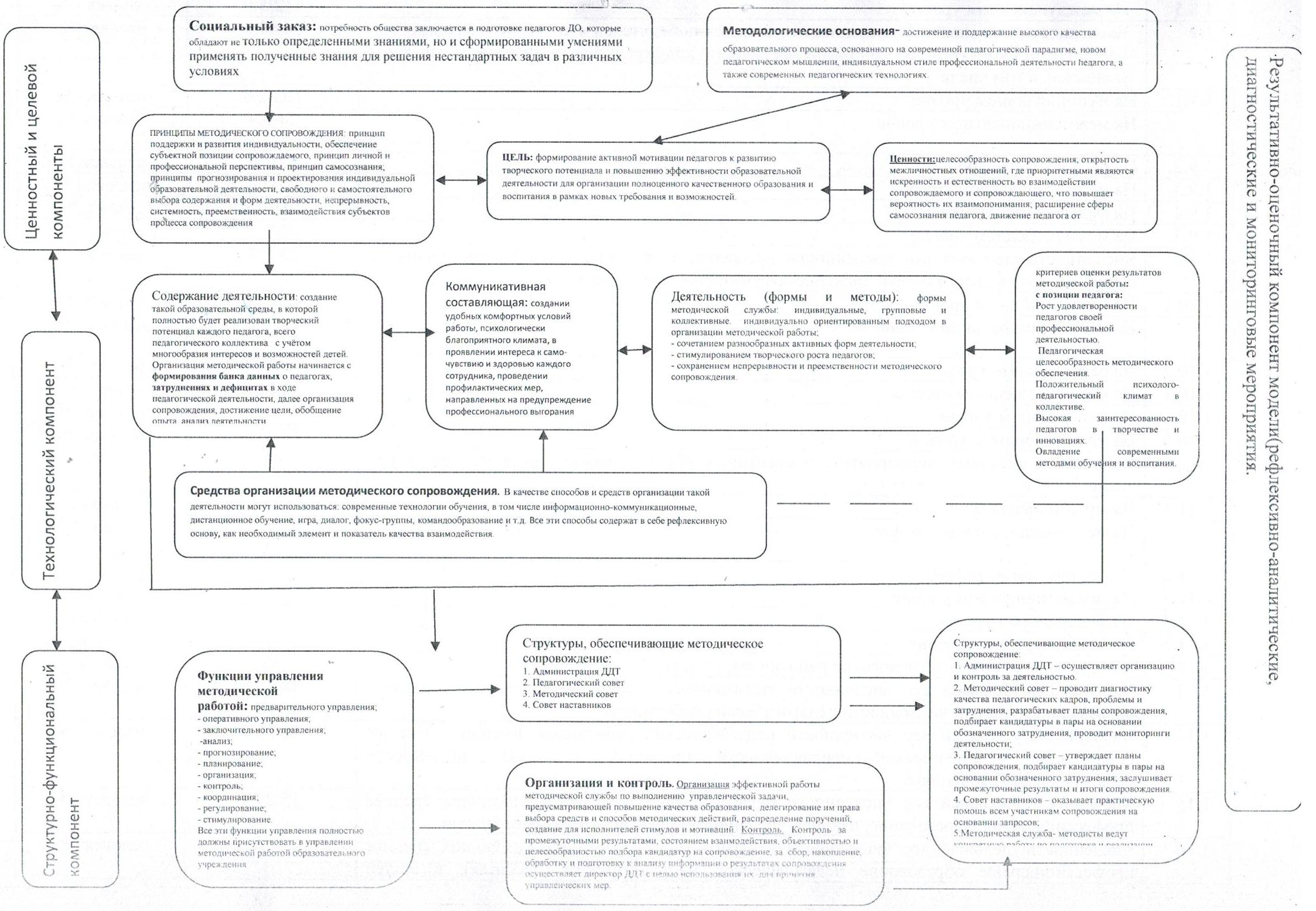 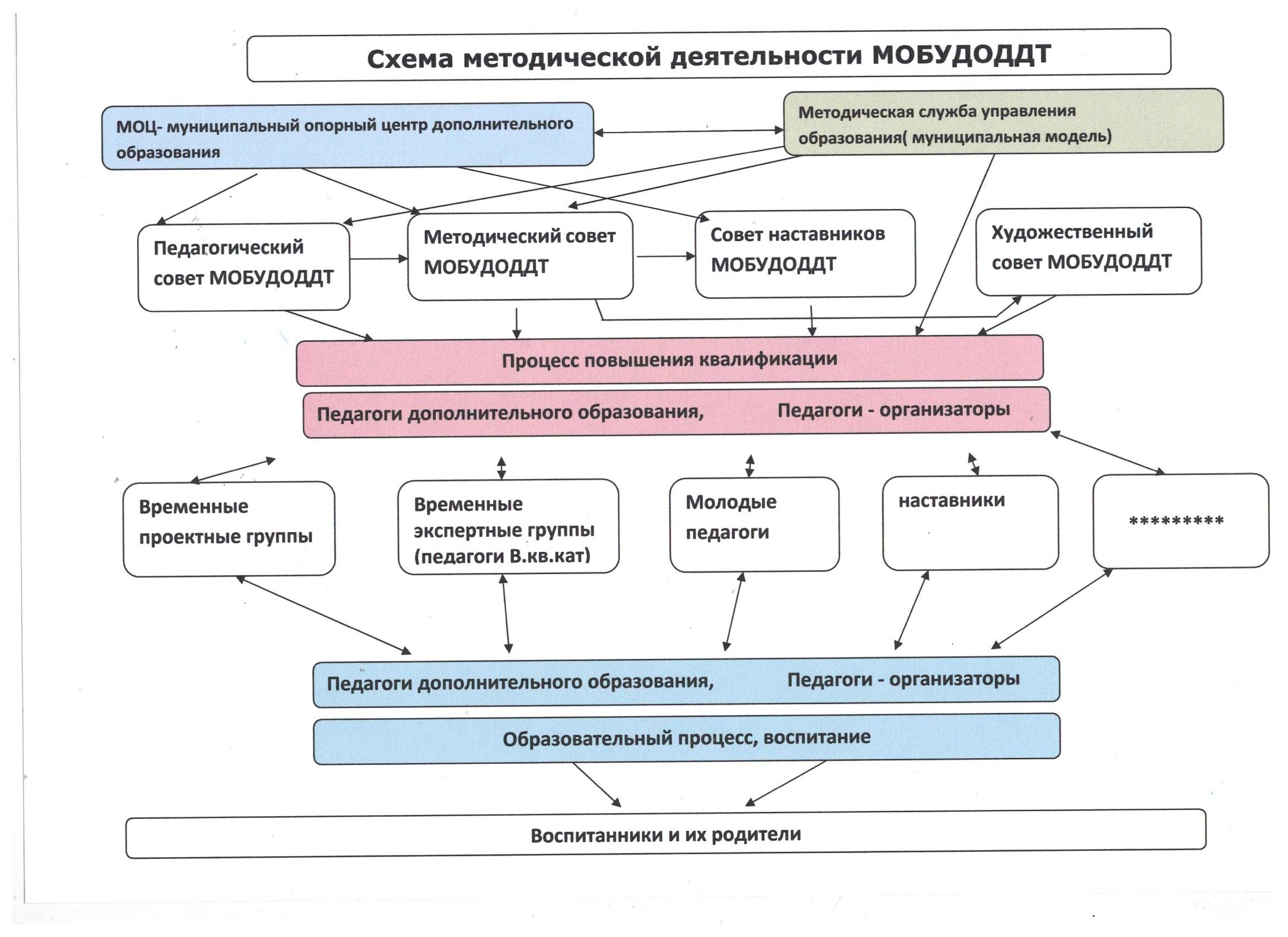 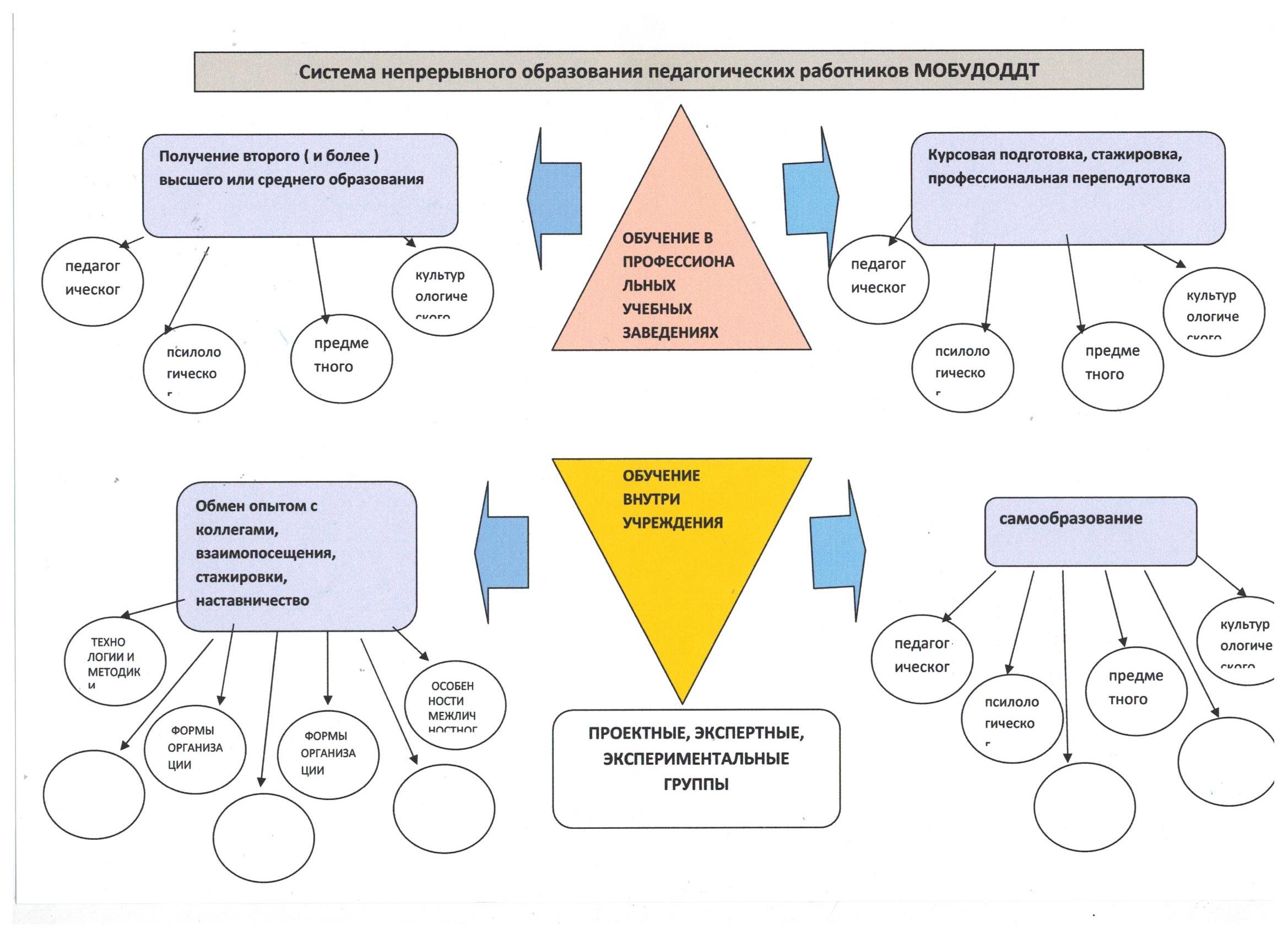 ОСНОВНЫЕ МЕРОПРИЯТИЯ№Направление деятельностиНаименование мероприятияцельСроки, дата проведенияответственныйучастникиПланируемый результат1Организационно-педагогическая деятельностьОрганизация работы методических семинаров    повышение педагогического мастерства педагогических работниковВесь периодЗам. По УВР, методистыпедагогические работникиприменение в практике эффективных педагогических технологий, организационных форм ….1Организационно-педагогическая деятельностьОрганизация работы по обобщению и распространению передового педагогического опытаповышение педагогического мастерства педагогических работниковВесь периодЗам. По УВР, методистыпедагогические работникибанк передового педагогического опыта, лучших педагогических практик1Организационно-педагогическая деятельностьМетодическое сопровождение деятельности молодых педагогов, вновь поступивших на работу педагогических работниковнаиболее быстрого вхождения в образовательный процесс, преодоления дефицитов…Весь периодЗам. По УВР, методистыпедагогические работникивысокие результаты  освоения образ. программ, сохранение контингента2Программно-методическое сопровождение образовательной деятельности2Программно-методическое сопровождение образовательной деятельностиСопровождение разработки разноуровневых ДООП, включающие в себя стартовый, базовый и продвинутый уровни их освоения Положительное экспертное заключение, рекомендации к реализации и обмену опытомИюнь-сентябрьЗам. По УВР, методистыпдовысокие результаты  освоения образ. программ, сохранение контингента2Программно-методическое сопровождение образовательной деятельностиСопровождение разработки ДООП, в рамках введения системы ПФДОД Положительное экспертное заключение, рекомендации к реализации и обмену опытомИюнь-сентябрьЗам. По УВР, методистыпдовысокие результаты  освоения образ. программ, сохранение контингента2Программно-методическое сопровождение образовательной деятельности3Работа с молодыми и вновь принятыми педагогамиКонсультации:ведение учебной документации;составление плана учебного занятия; программно-методическое обеспечение организации образовательной деятельности,3Работа с молодыми и вновь принятыми педагогами3Работа с молодыми и вновь принятыми педагогамиКонсультации по оформлению учебно-методических, дидактических материалов3Работа с молодыми и вновь принятыми педагогами4Информационно - аналитическая деятельность4Информационно - аналитическая деятельностьРазмещение методических материалов с целью информирования  педагогов в электронных средствах Информирования, на сайте ДДТ и других образов. организаций4Информационно - аналитическая деятельность4Информационно - аналитическая деятельность5Повышение профессионального мастерства педагогических работников5.1Самообразование педагогических работниковСогласование и утверждение тем самообразования  5.2Курсы повышения квалификации педагогических работниковПланирование курсов повышения квалификации, курсовой переподготовки на 2020-2021 уч. г. Рекомендации по темам курсовой подготовки5.3Изучение, обобщение и распространение педагогического опыта6Аттестация педагогических работниковСоставление графика прохождения аттестации пдо, консультаций, заслушивания на МС